PAROISSE SAINT VAAST DE MOREUIL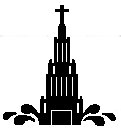 Chants pour tous les dimanches du Carême 20211. POUR L’APPEL A REJOINDRE TON PEUPLE1. Pour l’appel à rejoindre ton peuple,Pour le peuple où Jésus nous accueille, Béni sois-tu, Seigneur !   (bis)Pour la voix qui transmet ton message, la présence où rayonne ta grâce, Béni sois-tu, Seigneur ! L’Évangile prend corps dans les tiens ! (bis)2. Pour la joie de passer par l’épreuve,La patience où ta force est à l’œuvre, Béni sois-tu, Seigneur !   (bis)Pour la peur qui se change en confiance, le désert et le temps du silence, Béni sois-tu, Seigneur ! Les eaux vives murmurent ton nom ! (bis)2. AVEC TOI, NOUS IRONS AU DESERT1. Seigneur, avec toi nous irons au désert, poussés comme toi par l’Esprit. (bis)Et nous mangerons la Parole de Dieu, et nous choisirons notre Dieu,et nous fêterons notre Pâque au désert : nous vivrons le désert avec toi.2. Seigneur, nous irons au désert pour prier, poussés comme toi par l’Esprit.  (bis)Et nous goûterons le silence de Dieu, et nous renaîtrons dans la joie,et nous fêterons notre Pâque au désert : nous irons dans la force de Dieu.3. Seigneur, nous irons au désert vers ta croix, poussés comme toi par l’Esprit.  (bis)Et nous te suivrons au désert pas à pas, et nous porterons notre croix,et nous fêterons notre Pâque au désert : nous vivrons la folie de la croix.3. VENEZ BOIRE À Venez boire à la fontaine, au puits de la samaritaine.Venez boire aux sources vives, des fleuves jailliront de vous.1. Si vous saviez le don de Dieu, qui est Celui qui vous demande à boireVous lui demanderiez de l'eau et il vous donnerait l'eau vive.2. Si vous saviez le don de Dieu qui est Celui qui vous parle du PèreVous viendriez pour l'écouter, sa Parole en vous serait vie.4. RÉVEILLE LES SOURCESRéveille les sources de l’eau vive qui dorment dans nos cœurs,Toi, Jésus qui nous délivres, Toi, le don de Dieu !5. HUMBLEMENT	Humblement, dans le silence de mon cœur, je me donne à toi, mon Seigneur. 1. Par ton amour, fais-moi demeurer humble et petit devant toi. 2. Entre tes mains, je remets ma vie, ma volonté, tout mon être. 3. Enseigne-moi ta sagesse, Ô Dieu, viens habiter mon silence.6. EN TOI J’AI MIS MA CONFIANCEEn toi, j’ai mis ma confiance, Ô Dieu très saint,Toi seul es mon espérance et mon soutien ;C’est pourquoi  je ne crains rien, J’ai foi en toi, ô Dieu très Saint. (bis)7. DONNE-MOI SEULEMENT DE T’AIMER	1. Prends, Seigneur, et reçois toute ma liberté,Ma mémoire, mon intelligence, toute ma volonté.Et donne-moi, donne-moi, donne-moi seulement de t’aimer. (bis)2. Reçois tout ce que j’ai, tout ce que je possèdeC’est toi qui m’as tout donné, à toi, Seigneur je le rends. Et…3. Tout est à toi, disposes-en, selon ton entière volonté,Et donne-moi ta grâce, elle seule me suffit. Et…8. J'AI TOUT REMIS ENTRE TES MAINS   1. J'ai tout remis entre tes mains ce qui m'inquiète, ce qui me gêne,Ce qui m'angoisse et qui me peine et le souci du lendemain, J'ai tout remis entre tes mains… (bis)2. J'ai tout remis entre tes mains le lourd souci traîné naguère,Ce que je pleure ou que j'espère et le pourquoi de mon destin, J'ai tout remis... (bis)3. J'ai tout remis entre tes mains la pauvreté ou la richesse,Le bonheur et puis la tristesse tout ce que jusqu'ici j'ai craint, J'ai tout remis... (bis)4. J'ai tout remis entre tes mains que ce soit la mort ou la vie,La santé ou la maladie, le commencement ou la fin, J'ai tout remis... (bis9. POUR QUE L'HOMME SOIT UN FILS1. Pour que l'homme soit un fils à son image,Dieu l'a travaillé au souffle de l'Esprit.Lorsque nous n'avions ni forme, ni visage,Son amour nous voyait libres comme lui. (bis)2. Nous tenions de Dieu la grâce de la vie,Nous l'avons tenue captive du péché :Haine et mort se sont liguées pour l'injustice,Et la loi de tout amour fut délaissée. (bis)3. Quand ce fut le jour et l'heure favorable,Dieu nous a donné Jésus, le Bien-Aimé :L'arbre de la croix indique le passageVers un monde où toute chose est consacrée. (bis)4. Qui prendra la route vers ces grands espaces ?Qui prendra Jésus pour maître et pour ami ?L'humble serviteur a la plus belle placeServir Dieu rend l'homme libre comme lui. (bis)10. IL EST GRAND LE BONHEUR DE DONNERIl est grand le bonheur de donner, bien plus grand que la joie de recevoir.Le Seigneur s’est lui-même donné, bienheureux qui le suivra ! (bis)Donner le souffle à tout homme blessé, donner le sang qui réveille sa vie,Donner de vivre debout dans la paix, donner l’audace envoyée par l’Esprit.Donner le fruit du travail de nos mains, donner d’apprendre à chercher un trésor,Donner l’envie de s’ouvrir un chemin, donner l’amour qui peut vaincre la mort.11. PARTAGEONS LE PAIN DU SEIGNEURPartageons le pain du Seigneur, à la table de l’universC’est le don sans retour de l’amour de notre Dieu.1. Venez à moi, vous tous qui succombez sous la fatigue,C’est moi qui porterai le poids de votre peine.2. Venez à moi, vous tous qui trébuchez dans les ténèbres,Sur vous se lèvera, l’éclat de ma lumière.3. Venez à moi, vous tous qui avez faim du don céleste,Je viens pour partager le pain de votre vie.4. Venez à moi, vous tous qui avez soif de ma parole,En moi vous trouverez la force inépuisable.12. VENEZ, APPROCHEZ-VOUSVenez, approchez-vous, Soyez bénis, soyez nourrisVenez, l’amour est partagé, aucun n’est digne, chacun est invité.1. Venez, n’attendez pas, Il a préparé ce repas.Osez, venez déposer vos nuits, vos croix ; voyez, il nous ouvre la joie.2. Venez, n’attendez pas, Il vient apaiser chaque soif.Osez, venez déposer vos cœurs, vos choix ; voyez, il nous donne la joie.3. Venez, n’attendez pas, Il vient pour allumer la foi.Osez, venez déposer vos peurs, vos voix ; voyez, il devient notre joie.13. NOTRE DIEU S'EST FAIT HOMME1. Notre Dieu s'est fait homme pour que l'homme soit Dieu,Mystère inépuisable, fontaine du Salut. Quand Dieu dresse la table, Il convie ses amis,Pour que sa vie divine soit aussi notre vie !2. Merveille des merveilles, miracle de ce jour ! Pour nous Dieu s'abandonne en cette Eucharistie.Chassons toute indolence, le Christ est parmi nous,Accueillons sa présence et offrons-nous à lui.3. Dieu se fait nourriture pour demeurer en nous,II se fait vulnérable et nous attire à lui.Mystère d'indigence d'un Dieu qui s'humiliePour que sa créature soit transformée en lui.4. Il frappe à notre porte le Seigneur Tout-Puissant, II attend humble et pauvre, mendiant de notre amour.Dénudé d'arrogance, sous l'aspect de ce pain II se donne en offrande pour demeurer en nous.5. Que nos cœurs reconnaissent en ce pain et ce vinL'Unique nécessaire qui surpasse tout bien. Ce que nos yeux contemplent, sans beauté ni éclat,C'est l'Amour qui s'abaisse et nous élève à lui.14. VIVONS EN ENFANTS DE LUMIEREVivons en enfants de lumière sur les chemins où l’Esprit nous conduit :
que vive  en nous le nom du Père !
1. L’heure est venue de l’exode nouveau !
Voici le temps de renaître d’en-haut !
Quarante jours avant la Pâque,            
Vous commencez l’ultime étape.

2. L’heure est venue de sortir du sommeil !
Voici le temps de l’appel au désert !
Allez où va le Fils de l’homme. 
La joie de Dieu sur lui repose.  
3. L’heure est venue d’affermir votre cœur !
Voici le temps d’espérer le Seigneur!
Il est tout près, il vous appelle.
Il vous promet la vie nouvelle.

4. L’heure est venue de courir vers la vie !
Voici le temps de trouver Jésus Christ !
Il est présent parmi les pauvres.
Il vous précède en son Royaume.15. VENEZ CHANTONS NOTRE DIEUVenez, chantons notre Dieu, lui, le roi des cieux, Il est venu pour sauver l’humanité et nous donner la vie. Exulte pour ton roi, Jérusalem, danse de joie.1. Il est venu pour nous sauver du péché, exulte, Jérusalem, danse de joie.     Oui, par sa mort tous nous sommes libérés, exulte, Jérusalem, danse de joie.4. S’il est venu ce n’est pas pour nous juger, exulte…     Mais seulement pour que soyons sauvés, exulte…5. Si nous croyons, par lui nous sommes guéris, exulte…     Oui nous croyons que c’est lui le pain de vie, exulteoOoMesse de la GrâcePrière pénitentielle 1 et 3. Seigneur je viens pour implorer Ton pardon sur mon péché,            De tout mon coeur, de toute ma Foi, De tout mon coeur, je reviens vers Toi
2.  Ô Christ je viens pour implorer Ton pardon sur mon péché, De tout mon cœur…
SanctusTu es Saint, Dieu de l'univers ; Tu es Saint, Dieu de l'univers 
Hosanna au plus haut des cieux, au plus haut des cieux.   (bis)
1. Le ciel et la Terre sont remplis de ta gloire, de ta gloire.
2. Béni soit celui qui vient dans le nom du Seigneur, du Seigneur.Agneau de Dieu1 et 2. Agneau de Dieu, toi qui enlèves le péché de notre monde
             Entends nos cœurs, Vois notre foi, Viens nous sauver, Viens et prends pitié.
3. Agneau de Dieu, toi qui enlèves le péché de notre monde… 
             Entends nos cœurs, Vois notre foi, Viens nous combler. Donne-nous la paix.Acclamation EvangileTa Parole, Seigneur, est lumière, Gloire et louange à toi.Ta Parole, Seigneur, nous libère, Gloire…  Ta Parole aujourd’hui nous fait vivre, Gloire…Ta Parole pour nous fait merveille, Gloire et louange à toi.Ton amour envers nous est fidèle, Gloire…   Réalise pour nous tes promesses, Gloire…1. Au passant sur la route,Tu demandes un verre d’eau,Toi la source de la vie.  (bis) 3. Au passant sur la routeTu demandes une lumièreToi soleil de vérité.  (bis)